Hej!Program våren 2017 Salakretsen/övriga kretsar i mån av plats.Spår/eftersöksträning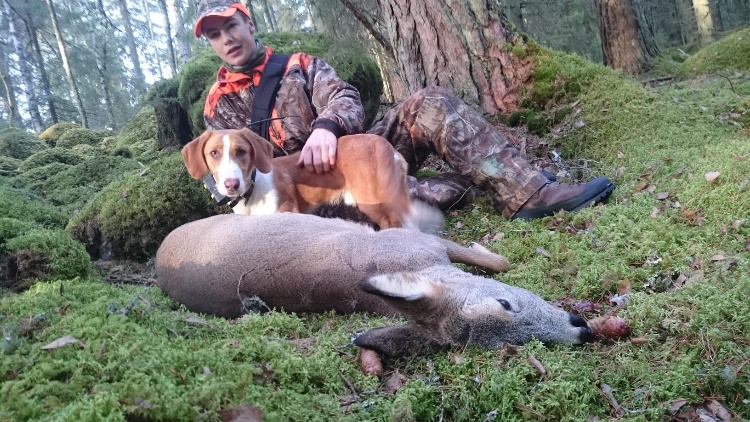 27/3, 24/4, 29/5, 26/6
Vi träffas och lägger upp en gemensam träning. Tid: 18.00Samling: Västerbykil, Kilbolokalens parkering.
Max 6 hundar per tillfälle. 
Utställningsträning med Kristine Balcere Kristine har arbetat med hundar och utställningsträning i över tio år och med olika raser.  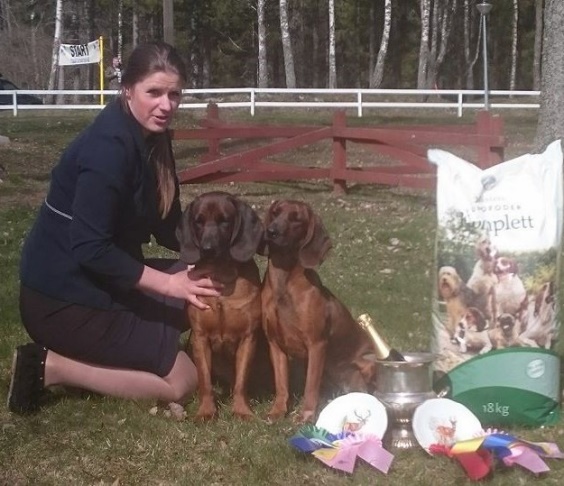 Vi lär oss att visa hunden i utställningsringen och varje hund och ägare får specifika tips och möjlighet att träna tillsammans under dagen. När: 13 MajPlats: SalaPris: 100 kr per/hund.Max 8 hundar, reservlista. Kretsmästerskap i eftersök Vi ordnar för andra året en uttagningstävling där vinnaren kommer att få representera Salakretsen i 2017 års länsmästerskap i eftersök. Tävlingen avgörs med ett traditionellt viltspårprov som bedöms av viltspårdomare. När: 3 juniJag vill gärna ha in tips och idéer på vad ni vill ha för hundaktiviteter i Salakretsen så att jag kan börja planera in program för 2017/2018.Anmäl er till aktiviteterna till mig på 0730762288 eller n.knutsson87@gmail.comNiklas Knutsson